Presentation: oral or poster (choose one)List of sections: (choose one)taxonomy and biodiversity ecology and distribution epidemiology and diagnostic biogeography and population genetics molecular biology and proteomicsimmunology and host-parasite interactionOtherTitle of the Paper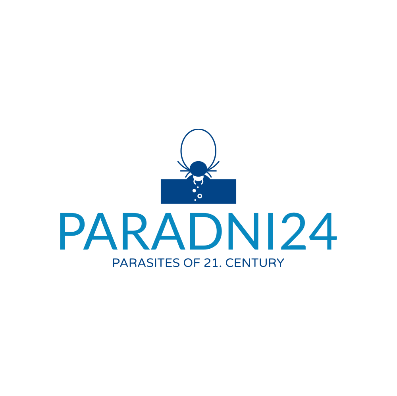 A.Jednobunková1, Y.M. Parazitická2, M. Kliešť21affiliation/institution, email address (parasite@helminth.tick)2 affiliation/institution, email addressA brief paragraph introducing the context and significance of the research. Clearly explain the issue being addressed and the objective of the study. A concise description of the methodology used to obtain your results. Mention the study type, sample selection, analytical tools, etc.A summary of the main findings of your study. Provide quantitative or qualitative data that support your conclusions. Summarize the significance of your findings within the context of existing literature or practical application. You may also indicate potential directions for future research.Funding and aknowledgmentAuthor Guidelines:    Maximum number of characters including spaces: 2500    The abstract must be written in English and should be an explicit summary of the presentation that states the problem, the objectives, the methods used, the major results and conclusions.       The abstract should be single-spaced in 11-point Arial. No figures, images, tables or references will be allowed. If there is a need to cite references, please provide the sources in brackets.     The abstracts will be peer-reviewed. Please note that based on the peer review the scientific committee can suggest a change in the presentation form and authors will be informed about acceptance for presentation via email.     Responsibility and Ethics: The authors are encouraged to ensure their submissions comply with ethical standards in research and reporting, including the welfare of animals and human subjects where applicable. The abstract will undergo only formal editing; the author(s) bear full responsibility for its scientific content. However, the organizers reserve the right to reject any abstract deemed inappropriate for ethical or other reasons.    Authors are encouraged to ensure their submissions comply with ethical standards in research and reporting, including the welfare of animals and human subjects where applicable.This template is designed to be straightforward and accessible for all conference participants, ensuring that all abstracts contain the necessary information for reviewers and attendees.The abstract should be submitted in the format of MS Word (your name.doc or .docx) document by e-mail to the following address: paradays2024@gmail.com.